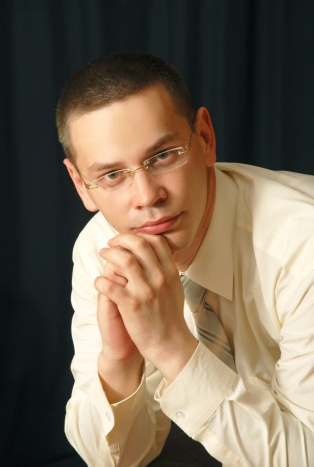 ALEXANDER RYSHOWIndividual entrepreneur“Aus Liebe zur Sprache”Belarus
Mother Tongue: Russian, BelarusianMailing Address: P.B. 8, 224016, Brest, 
Preferred E-mail: alex.ryshow@gmail.comSkype: prah-i-pepel Web site: http://deu-rus.com/ http://www.proz.com/translator/913099Bank details: BELVNESHECONOMBANK, Republic of BelarusSWIFT: BELBBY2X Current account: 3013151391016ИП Рыжов Александр Геннадьевич (Ryzhou Aliaksandr)German > Russian, German > BelarusianTranslating, editing Marketing, Law, TechnicNationality: RussianEducation BrSU (1998–2003) – teacher of two foreign languages (German, English)BSU (2007–2009) – economist with knowledge of lawWork experience Since 2005 – Home based freelance translatorSince 2015 – Instructor at Alliance PRO School of Specialized TranslatorsComputer skills and competences Windows 7, Trados Studio 2015, MS Office (Word, Excel, PowerPoint), Adobe Acrobat, Translation Office 3000Additional informationReferences are available on request.Mailing Address: P.B. 8, 224016, Brest, 
Preferred E-mail: alex.ryshow@gmail.comSkype: prah-i-pepel Web site: http://deu-rus.com/ http://www.proz.com/translator/913099Bank details: BELVNESHECONOMBANK, Republic of BelarusSWIFT: BELBBY2X Current account: 3013151391016ИП Рыжов Александр Геннадьевич (Ryzhou Aliaksandr)German > Russian, German > BelarusianTranslating, editing Marketing, Law, TechnicNationality: RussianEducation BrSU (1998–2003) – teacher of two foreign languages (German, English)BSU (2007–2009) – economist with knowledge of lawWork experience Since 2005 – Home based freelance translatorSince 2015 – Instructor at Alliance PRO School of Specialized TranslatorsComputer skills and competences Windows 7, Trados Studio 2015, MS Office (Word, Excel, PowerPoint), Adobe Acrobat, Translation Office 3000Additional informationReferences are available on request.